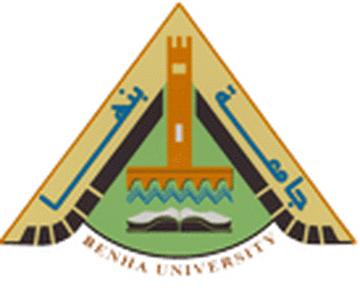 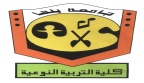 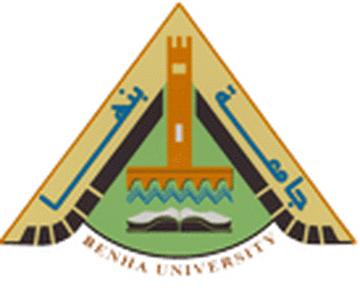 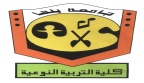    جامعة بنها                                         			         دور مايو 2016كلية التربية النوعية                                      			  الفرقة الثالثةقسم تكنولوجيا التعليم                                               			     (40 درجة)إجابة امتحان مادة طرق التدريس في التخصصالزمن: ساعتاناجب عن الاسئلة الاتيةالسؤال الأول:ضع علامة (√) امام العبارات الصحيحة او علامة (×) أمام العبارات الخاطئة:مكونات الأرتجال الموسيقى "الأيقاع-اللحن-الهارمونى-الخيال"   ( √ )أهم طرق الأرتجال الموسيقى طريقة فيفالدى                       ( × )  الأيقاع :هومجموعة من الصوات المتتاليةتخضع فى تنظيمها لرغبة المؤلف                                                         ( × )    4- أنواع الأرتجال هى: حر ومقيد                                       (  √)    5-الهارمونى هو علم تجميع الأصوات الموسيقية بطريقة رأسية        وتسمع فى آن واحد                                                   (  √ )السؤال الثانى: 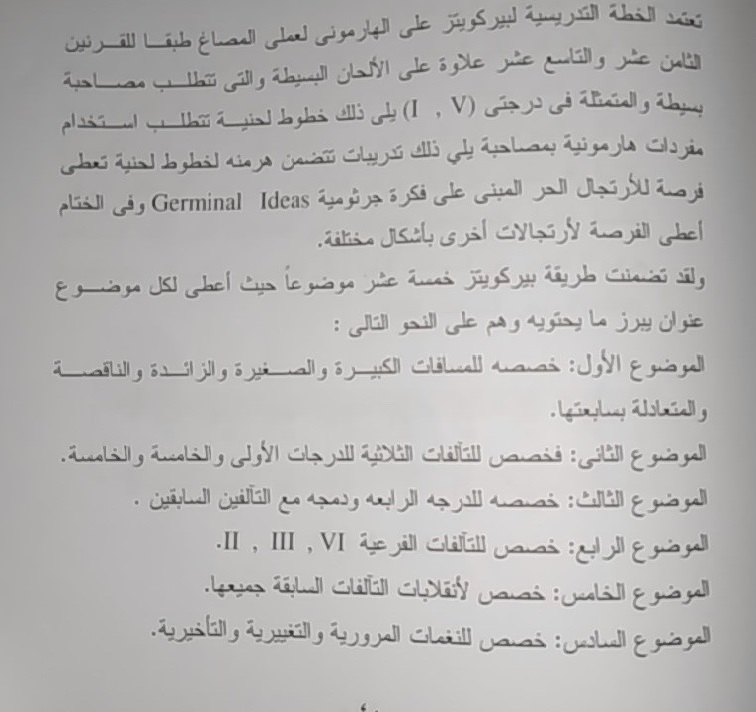 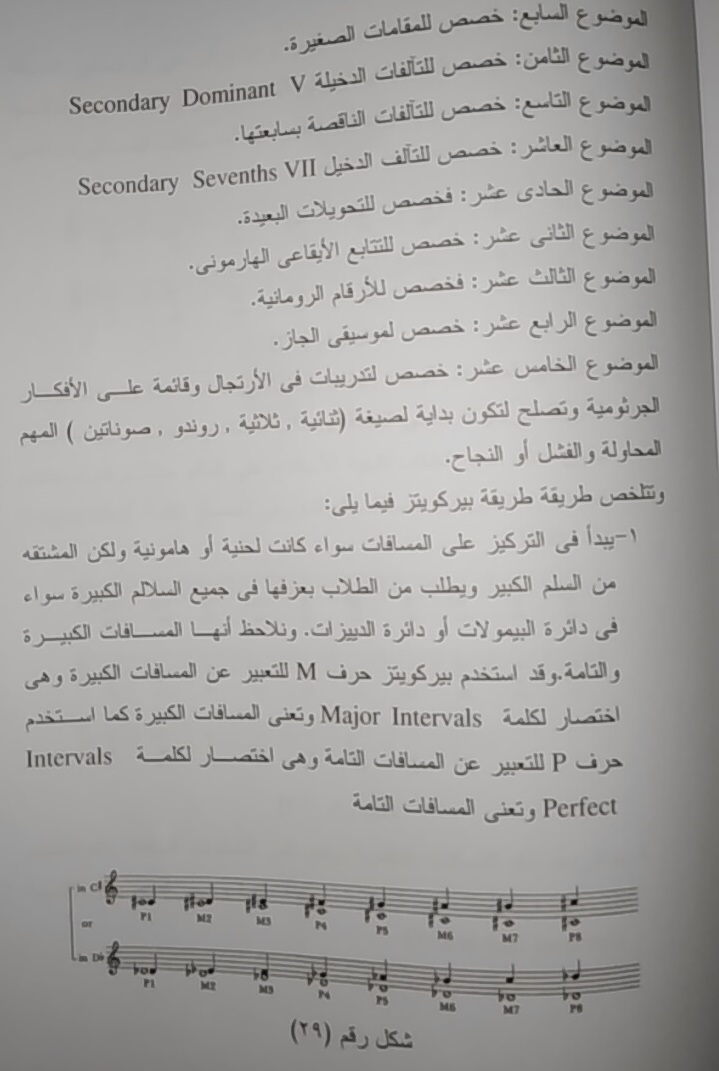 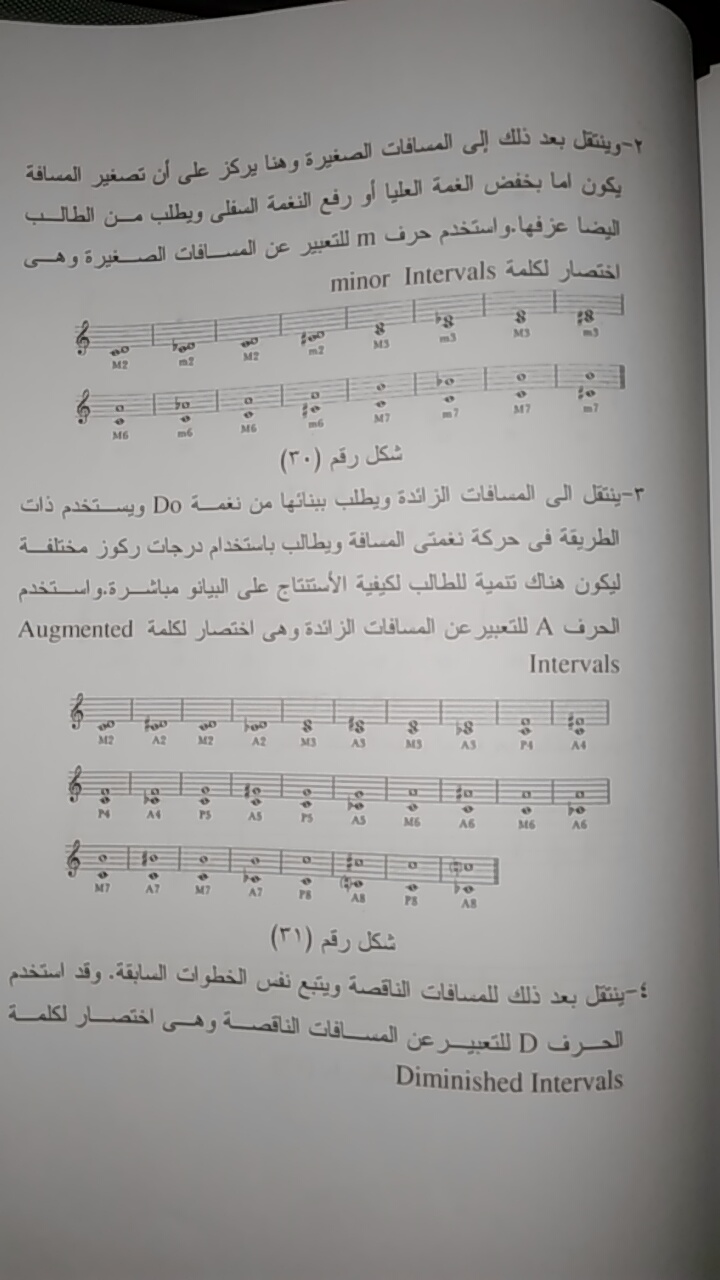 السؤال الثالث:قمت بدراسة بعض تعريفات الأرتجال الموسيقى التعليمى. اذكر اربعة تعريفات مما درست.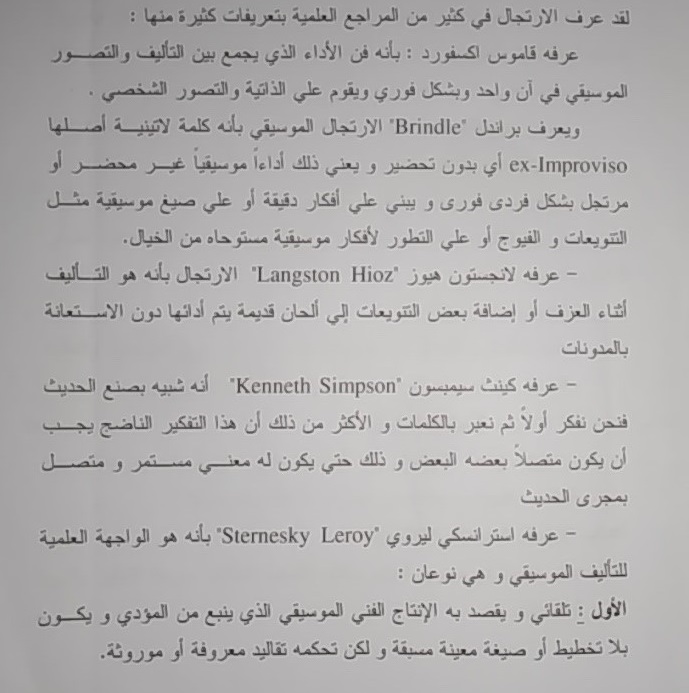 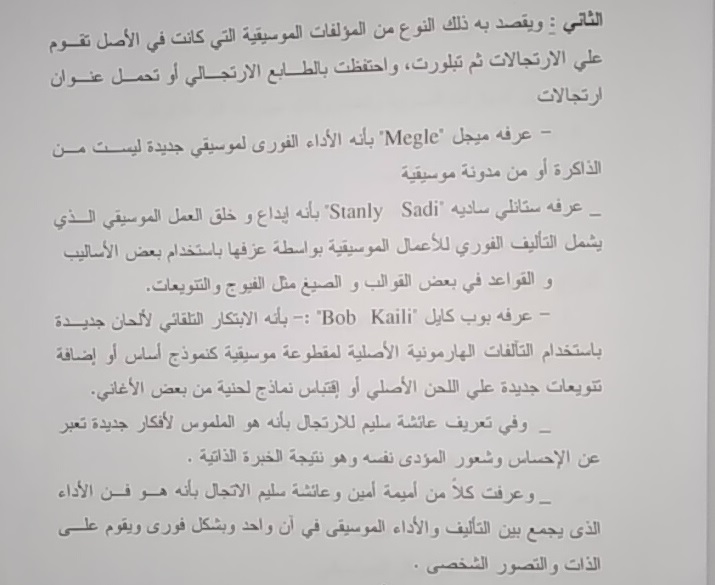 Best Wishes  Dr. Dalia ElGazzar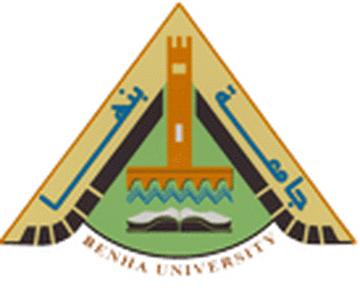 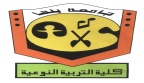    جامعة بنها                                         			         دور مايو 2016كلية التربية النوعية                                      			  الفرقة الثالثةقسم تكنولوجيا التعليم                                               			     (40 درجة)امتحان مادة طرق التدريس في التخصصالزمن: ساعتاناجب عن الاسئلة الاتيةالسؤال الأول:ضع علامة (√) امام العبارات الصحيحة او علامة (×) أمام العبارات الخاطئة:مكونات الأرتجال الموسيقى "الأيقاع-اللحن-الهارمونى-الخيال"   (     )أهم طرق الأرتجال الموسيقى طريقة فيفالدى                       (     )  الأيقاع :هومجموعة من الصوات المتتاليةتخضع فى تنظيمها لرغبة المؤلف                                                         (     )    4- أنواع الأرتجال هى: حر ومقيد                                      (     )    5-الهارمونى هو علم تجميع الأصوات الموسيقية بطريقة رأسية        وتسمع فى آن واحد                                                   (     )السؤال الثانى:           تكلم بإيجاز عن طريقة سول بيركويتزف تدريس مادة الأرتجال التعليمى.السؤال الثالث:قمت بدراسة بعض تعريفات الأرتجالالموسيقى التعليمى. اذكر اربعة تعريفات مما درست.Best Wishes Dr. Dalia ElGazzar